LONGTON LANE PRIMARY SCHOOL                                                                                               GEOGRAPHY                                                                  YEAR 6                                                                    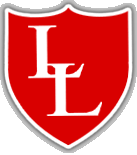 Geographical Enquiry            Physical Geography             Human Geography            Geographical KnowledgeNational Curriculum Subject Content     Locational knowledgelocate the world’s countries, using maps to focus on Europe (including the location of Russia) and North and South America, concentrating on their environmental regions, key physical and human characteristics, countries, and major cities 10name and locate counties and cities of the United Kingdom, geographical regions and their identifying human and physical characteristics, key topographical features (including hills, mountains, coasts and rivers), and land-use patterns; and understand how some of these aspects have changed over time 11identify the position and significance of latitude, longitude, Equator, Northern Hemisphere, Southern Hemisphere, the Tropics of Cancer and Capricorn, Arctic and Antarctic Circle, the Prime/Greenwich Meridian and time zones (including day and night) 12Place knowledge understand geographical similarities and differences through the study of human and physical geography of a region of the United Kingdom, a region in a European country, and a region within North or South America 13Human and physical geography    describe and understand key aspects of:physical geography, including: climate zones, biomes and vegetation belts, rivers, mountains, volcanoes and earthquakes, and the water cycle 14human geography, including: types of settlement and land use, economic activity including trade links, and the distribution of natural resources including energy, food, minerals and water 15Geographical skills and fieldworkuse maps, atlases, globes and digital/computer mapping to locate countries and describe features studied 16use the eight points of a compass, four and six-figure grid references, symbols and key (including the use of Ordnance Survey maps) to build their knowledge of the United Kingdom and the wider world 17use fieldwork to observe, measure, record and present the human and physical features in the local area using a range of methods, including sketch maps, plans and graphs, and digital technologies. 18National Curriculum Subject Content     Locational knowledgelocate the world’s countries, using maps to focus on Europe (including the location of Russia) and North and South America, concentrating on their environmental regions, key physical and human characteristics, countries, and major cities 10name and locate counties and cities of the United Kingdom, geographical regions and their identifying human and physical characteristics, key topographical features (including hills, mountains, coasts and rivers), and land-use patterns; and understand how some of these aspects have changed over time 11identify the position and significance of latitude, longitude, Equator, Northern Hemisphere, Southern Hemisphere, the Tropics of Cancer and Capricorn, Arctic and Antarctic Circle, the Prime/Greenwich Meridian and time zones (including day and night) 12Place knowledge understand geographical similarities and differences through the study of human and physical geography of a region of the United Kingdom, a region in a European country, and a region within North or South America 13Human and physical geography    describe and understand key aspects of:physical geography, including: climate zones, biomes and vegetation belts, rivers, mountains, volcanoes and earthquakes, and the water cycle 14human geography, including: types of settlement and land use, economic activity including trade links, and the distribution of natural resources including energy, food, minerals and water 15Geographical skills and fieldworkuse maps, atlases, globes and digital/computer mapping to locate countries and describe features studied 16use the eight points of a compass, four and six-figure grid references, symbols and key (including the use of Ordnance Survey maps) to build their knowledge of the United Kingdom and the wider world 17use fieldwork to observe, measure, record and present the human and physical features in the local area using a range of methods, including sketch maps, plans and graphs, and digital technologies. 18Geographical knowledge and skills (include local links)Biomes / vegetation belts /  map work 2 and 3. Trade links and natural resourcesGeographical knowledge and skills (include local links)4. Rivers and the water cycle 5. Apply knowledge to South America 6. Fieldwork skillsConfidently explain scale and use maps with a range of scalesPresent fieldwork/research/collected information using a range of methods including sketch mapsUse a range of self-selected resources to answer geographical questionsDescribe why is it important for trade to be sustainableDescribe a variety of natural resourcesExplain how natural resources, land use & trade impact on the economy of an area beyond the UKDescribe how some places are similar and others are different in relation to their physical featuresPlan a journey to another part of the world which takes account of time zonesUnderstand the term sustainable development and use it in different contextsDescribe the main features of a riverExplain how the water cycle works and why water is such a valuable commodityDescribe how some places are similar / others are different due to their human featuresExplain how human activity has caused an environment to changeAnalyse population data on two settlements and report on findings / questions raisedExplain how the time zones work with reference to prime and Greenwich Meridan timeName some of the main rivers in the UK and across the worldRecall and use specific geographical vocabulary accurately (year group key vocabulary)